Důvodová zprávaSoučasná podoba systému a organizace cestovního ruchu na území Olomouckého kraje je budována přibližně od roku 2005, kdy byl zpracován a následně realizován zásadní projekt destinačního řízení s názvem „Projekt organizace cestovního ruchu (destinačního managementu) Olomouckého kraje“. Vytvořený systém odráží existenci dvou rozdílných turistických destinací na území kraje - turistického regionu Střední Morava a turistického regionu Jeseníky a je založen na partnerské spolupráci širokého spektra subjektů podílejících se na společném rozvoji cestovního ruchu Olomouckého kraje.Základem současného systému destinačního řízení cestovního ruchu Olomouckého kraje je dělba kompetencí mezi Olomoucký kraj a dvě zájmová sdružení cestovního ruchu, která oficiálně jednotlivé turistické regiony reprezentují, a to Střední Morava – Sdružení cestovního ruchu a Jeseníky – Sdružení cestovního ruchu. Vlastní výkon úkolů a aktivit je pak zajišťován zejména prostřednictvím pracovníků oddělení cestovního ruchu Krajského úřadu Olomouckého kraje (celokrajská úroveň) a prostřednictvím managementů obou výše zmíněných zájmových sdružení (regionální úroveň). Dalším významným prvkem celkového systému organizace CR Olomouckého kraje je Výbor pro rozvoj cestovního ruchu Zastupitelstva Olomouckého kraje. Výbor se výrazným způsobem podílí především na koordinaci důležitých rozvojových aktivit, tvorbě strategických dokumentů nebo dává důležitá doporučení a vyjádření pro rozhodování krajské samosprávy v oblasti rozvoje a marketingu cestovního ruchu na úrovni Olomouckého kraje.V roce 2018 vytvořilo Ministerstvo pro místní rozvoj ČR ve spolupráci s agenturou Czechtourism tzv. Kategorizaci organizací destinačního managementu (DMO), která je zpracována ve formě normy, která definuje minimální požadavky na činnost DMO. Kategorizace vymezuje 4 základní kategorie DMO - na státní, krajské, oblastní a lokální úrovni a stanovuje pro ně závazné požadavky, na základě jejichž splnění může být organizace certifikována.Hlavním cílem Kategorizace je zkvalitnit výkon a efektivitu činností v oblasti destinačního managementu v České republice a přispět ke zvýšení kvality a efektivity realizovaných marketingových aktivit na domácím a zahraničním trhu, a to prostřednictvím vytvoření pravidel pro činnost organizací destinačního managementu.Olomoucký kraj je v současné době jedním z posledních krajů České republiky, který doposud nemá krajskou organizaci destinačního managementu (DMO) založenou. DMO není založena také v Libereckém, Plzeňském a Ústeckém kraji.Vytvoření Kategorizace organizací destinačního managementu (DMO) reflektovalo Ministerstvo pro místní rozvoj České republiky také v Národním programu podpory cestovního ruchu v regionech pro rok 2019 (dále také NPPCRvR), kdy v podprogramu Marketingové aktivity v cestovním ruchu, Dotační titul č. 1 - Marketingové aktivity na úrovni krajů byli oprávněnými žadateli: certifikované (registrované) krajské DMO (DMO – organizace destinačních managementů mající různou právní subjektivitu), útvar krajského úřadu s gescí „cestovní ruch“ (např. krajské oddělení cestovního ruchu) v případě, že certifikovaná (registrovaná) krajská DMO neprokáže min. 1 rok činnosti (tj. 12 měsíců). útvar krajského úřadu s gescí „cestovní ruch“ (např. krajské oddělení cestovního ruchu) v případě, že v kraji nepůsobí krajská DMO – podmínkou je doložení povinné přílohy – usnesení rady, že bude krajská DMO založena, nejpozději do 12 měsíců.Oddělení cestovního ruchu a vnějších vztahů Odboru kancelář hejtmana KÚOK ve spolupráci s Odborem strategického rozvoje kraje KÚOK předložilo do této výzvy projekt „Podpora rozvoje cestovního ruchu v Olomouckém kraji II“, jehož cílem je koordinovaná propagace Olomouckého kraje jako turistické destinace a následné zvýšení návštěvnosti kraje. Aby mohl být Olomoucký kraj, konkrétně oddělení cestovního ruchu a vnějších vztahů, které má v gesci „cestovní ruch“, oprávněným žadatelem, bylo nutné splnit základní podmínku, tj. doložení usnesení Rady Olomouckého kraje, že bude založena krajská organizace destinačního managementu nejpozději do 12 měsíců. S ohledem na výše uvedenou Kategorizaci organizací destinačního managementu a také na fakt, že možnost čerpání finančních prostředků z Národního programu podpory cestovního ruchu v regionech bude v následujícím období umožněno pouze krajům, které budou mít fungující DMO Rada Olomouckého kraje svým usnesením 
č. UR/58/35/2019 ze dne 4. 2. 2019 deklarovala záměr založit v roce 2019 krajskou organizaci destinačního managementu. Toto usnesení bylo první deklarací záměru založit krajskou organizaci destinačního managementu. Na základě výše uvedených skutečností JUDr. Vladimír Lichnovský, uvolněný člen ZOK pro oblast vnějších vztahů a cestovního ruchu, ve spolupráci s oddělením cestovního ruchu OKH započal realizaci kroků k zajištění založení krajské organizace destinačního managementu. V březnu 2019 byla oddělením cestovního ruchu zadána objednávka na vytvoření analýzy pro přípravu zřízení organizace destinačního managementu Olomouckého kraje. Vytvoření analýzy zajistil Ing. Ondřej Špaček, který se mimo jiné podílel na vytvoření Kategorizace organizací destinačního managementu a patří v dnešní době mezi největší odborníky na tematiku cestovního ruchu v České republice. Analýza byly rozčleněna do základních 11 kapitol, jejichž výstupy jsou uvedeny níže:Vize a mise organizace, hlavní cíle činnosti a účel zřízení DMOHlavním účelem krajské DMO je koordinovat a poskytovat marketingové servisní služby v oblasti cestovního ruchu na území Olomouckého kraje partnerským subjektům, a tím přispívat k zefektivnění realizace stávajících marketingových aktivit a využívání dostupných zdrojů. Mezi hlavní důvody pro zřízení krajské DMO pro Olomoucký kraj patří:Zvýšení konkurenceschopnosti Olomouckého kraje a jeho destinací v oblasti cestovního ruchuZřízení platformy pro efektivní koordinaci a rozhodování v oblasti cestovního ruchuZajištění efektivní a koordinované marketingové činnosti za účelem propagace destinací a produktů Olomouckého krajeZřízení platformy umožňující efektivně řešit současné problémy cestovního ruchu v Olomouckém krajiUmožnění realizace stanovené strategie cestovního ruchu pro Olomoucký krajZvýšení účinnosti marketingové strategie na území Olomouckého kraje Zřízení platformy pro zastupování, prosazování a hájení partnerů DMOV současné době jsou některé činnosti cestovního ruchu oddělené s nedostatečnou mírou vzájemné spolupráce a koordinace mezi subjekty působícími v jednotlivých destinacích na území Olomouckého kraje. Založením krajské DMO dojde k vytvoření institucionálního prostředí, ve kterém budou tyto aktivity rozvíjeny v rámci jedné platformy, což umožní efektivnější a koordinovanější rozvoj nabídky cestovního ruchu na území kraje a její propagace. Sjednocením poskytování vybraných servisních marketingových a dalších služeb pod krajskou DMO dojde také k efektivnějšímu využívání dostupných finančních prostředků. Úkolem krajské DMO současně bude volit ve spolupráci s oblastními DMO vhodná komunikační témata a krajská DMO bude jedním z hlavních nositelů marketingové a komunikační strategie.Analýza právních forem krajské organizace destinačního managementuDle Kategorizace organizací destinačního managementu (dále jen Kategorizace DMO), jsou povolenými právními formami pro úroveň krajské DMO následující právní formy:Spolek – založený podle zákona č. 89/2012 Sb., občanský zákoník  Ústav – založený podle zákona č. 89/2012 Sb., občanský zákoník  Společnost s ručením omezeným – založená podle zákona č. 90/2012 Sb., o obchodních společnostech a družstvech (zákon o obchodních korporacích)Akciová společnost – založená podle zákona č. 90/2012 Sb., o obchodních společnostech a družstvech (zákon o obchodních korporacích)Příspěvková organizace (pouze v pilotní fázi) - založená podle zákona č. 250/2000 Sb., o rozpočtových pravidlech územních rozpočtů, ve znění pozdějších předpisů, v souladu se zákonem č. 129/2000 Sb., o krajích (krajské zřízení), ve znění pozdějších předpisů.Vyhodnocení právních forem vhodných pro založení krajské DMO bylo realizováno na základě multikriteriální analýzy, kdy jednotlivá kritéria byla posuzována ve vztahu ke stanovenému účelu krajské DMO, tzn. tomu, co má krajská DMO naplňovat a jakou roli má v systému řízení cestovního ruchu v rámci kraje.Na základě provedené analýzy právních forem vhodných pro vytvoření krajské DMO Olomouckého kraje je doporučeno založit společnost s ručením omezeným, kde jediným zakladatelem je Olomoucký kraj. Tato varianta plní nejlépe předpokládanou roli servisní marketingové organizace cestovního ruchu kraje, která především koordinuje vybrané aktivity v oblasti marketingu s cílem zvyšovat kvalitu produktů cestovního ruchu na úrovni přirozených turistických oblastí. Základní kapitál společnosti je navržen ve výši 1 mil. Kč.Zakladatelská listina, orgány DMOZnění zakladatelské listiny krajské DMO je uvedeno v příloze č. 1 důvodové zprávy. Orgány DMO jsou navrženy takto: Valná hromada - v případě krajské DMO je valnou hromadou Rada Olomouckého kraje, která má právo rozhodovat ve věcech kraje jako jediného společníka obchodní společnosti.Dozorčí rada - v případě krajské DMO je navrhováno utvoření pětičlenné dozorčí rady, do které budou jmenováni příslušní zástupci Olomouckého kraje jeho zastupitelstvem. Jednatel - krajská DMO bude mít jednoho jednatele. Jednatel krajské DMO je jejím jediným a individuálním statutárním orgánem, který je oprávněn za DMO jednat ve všech věcech. Je oprávněn rozhodovat o otázkách spojených s fungováním společnosti. Jednatel je statutárním orgánem zaměstnavatele, je oprávněn přijímat zaměstnance společnosti, ukončovat jejich pracovní poměr, a rozhodovat o všech pracovních záležitostech. Zajišťované činnosti DMOVymezení činností nově zřízené krajské DMO Požadavky na činnost rámcově vyplývají z platné Kategorizace organizací destinačního managementu (dále jen Kategorizace DMO) Ministerstva pro místní rozvoj ČR a agentury CzechTourism a požadavků zainteresovaných stran na řízení destinace. Aktivity nově zřízené krajské DMO je možné rozdělit na dva základní typy činností: hlavní činnost podpůrná činnost (další doporučené činnosti)Hlavní činnost krajské DMO zahrnuje především tyto aktivity:Zajišťování servisních marketingových aktivit zprostředkovaných DMO na území Olomouckého kraje Koordinace marketingových aktivit a podpory rozvoje cestovního ruchu na území kraje zejména ve spolupráci s agenturou CzechTourism zaměřených na příjezdový cestovní ruchNaplňování aktualizované Strategie rozvoje cestovního ruchu Olomouckého kraje (Program rozvoje cestovního ruchu Olomouckého kraje) ve spolupráci s aktéry cestovního ruchu v krajiPoskytování podpory při naplňování strategií rozvoje cestovního ruchu oblastí, měst a obcí na území kraje včetně úzké spolupráce s oblastními a lokálními DMO Servisní činnost krajské DMOVzhledem k tomu, že krajská DMO je zakládaná především jako servisní marketingová organizace poskytující služby pro vybrané aktéry na území kraje s cílem zlepšit efektivitu marketingových činností, je nutné vymezit tyto servisní činnosti. Servisní činnosti krajské DMO mohou být v případě dostatečných kapacit využity i za výdělečným účelem:Vydavatelské činnosti, polygrafická výroba, knihařské a kopírovací práceVýroba, rozmnožování, distribuce, prodej, pronájem zvukových a zvukově-obrazových záznamů a výroba nenahraných nosičů údajů a záznamůZprostředkování obchodu a služebVelkoobchod a maloobchodČinnost informačních a zpravodajských kanceláříReklamní činnost, marketing, mediální zastoupeníPřekladatelská a tlumočnická činnostProvozování cestovní agentury a průvodcovská činnost v oblasti cestovního ruchuMimoškolní výchova a vzdělávání, pořádání kurzů, školení, včetně lektorské činnostiProvozování kulturních, kulturně-vzdělávacích a zábavních zařízení, pořádání kulturních produkcí, zábav, výstav, veletrhů, přehlídek, prodejních a obdobných akcíVýroba, obchod a služby jinde nezařazenéPersonální zajištění DMONově založená krajská DMO musí disponovat dostatečným personálním zajištěním. V níže uvedené tabulce je uveden navrhovaný počet pracovních pozic pro první rok a následující dva roky činnosti. Tento počet vychází z plánovaného rozsahu činností nově zřízené krajské DMO a postupného nárůstu těchto činností během prvních tří let existence. Nákladový rozpočet organizaceZákladní členění rozpočtu DMO na nultý až třetí rok činnosti – předpokládané příjmy a náklady:Systém financování struktury destinačního managementu v krajiKoncepce financování struktury destinačního managementu v Olomouckém kraji zohledňuje nejen nově vytvářenou krajskou DMO, ale také existenci tradičních oblastních DMO v kraji.  Základní přehled způsobu financování organizační struktury je zřejmý z následujícího schématu. 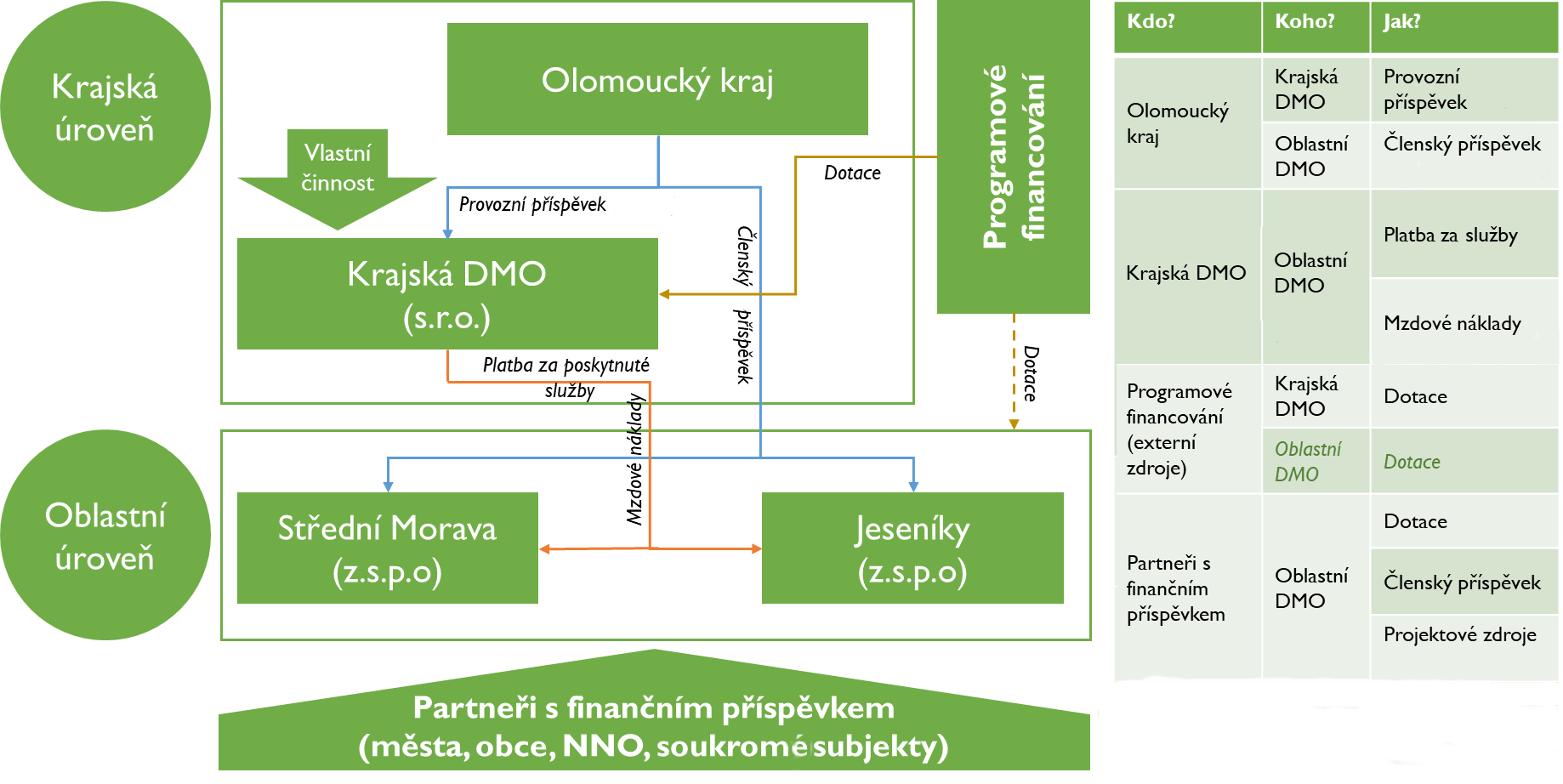 Financování ze strany Olomouckého kraje:Provozní příspěvek krajské DMOOlomoucký kraj bude poskytovat provozní příspěvek na činnost krajské DMO. Vzhledem k tomu, že krajská DMO bude obchodní společnost 100% vlastněná krajem, která vykonává většinu činnosti ve prospěch kraje, může Olomoucký kraj využít tzv. in-house výjimku ze zákona o veřejných zakázkách. Využití tohoto institutu umožňuje § 18 odst. 1 písm. e) zákona č. 137/2006 Sb., o veřejných zakázkách.Výpočet provozního příspěvku krajské DMO je vhodné kalkulovat na základě více parametrů, ve kterých bude zohledněna celková intenzita cestovního ruchu v rámci kraje. Vzhledem k tomu, že se zatížení turismem v čase mění, bude vždy výše příspěvku odpovídat reálnému stavu turismu v kraji. Pro výpočet aktuálního příspěvku je nutné použít jednoduše dostupná a ověřitelná data. Vhodným zdrojem tak jsou data Českého statistického úřadu (ČSÚ). Pro stanovení provozního příspěvku je nutné nejprve vypočítat hodnotu intenzity turismu.Výsledkem je konkrétní bodová hodnota intenzity cestovního ruchu v kraji. Pro výpočet konkrétní výše provozního příspěvku je vhodné dále pracovat s dostupnými daty o počtu obyvatel a přenocování. Z toho důvodu jsou stanoveny těmto parametrům váhy:Parametr počet obyvatel 0,25Parametr počet přenocování 0,75Vlastní výpočet se zohledněním intenzity cestovního ruchu je následující:Vyrovnávací koeficient je za ideálního stavu roven hodnotě 1, která je zároveň minimální hodnotou. V případě návrhu rozpočtu, kdy jsou plánovány náklady, na jejichž pokrytí plán výnosů nedostačuje, může být tento vyrovnávací koeficient navýšen za účelem dosažení vyrovnaného rozpočtu organizace.  Výsledkem je bodová hodnota, přičemž 1 bod má hodnotu 1 Kč finančního příspěvku. Použitá data pro výpočet aktuální výše členského příspěvku na daný rok jsou vždy poslední dostupná.Členský příspěvek oblastním DMO prostřednictvím kraje Stávající členství Olomouckého kraje v obou oblastních DMO umožňuje i nadále těmto oblastním DMO poskytovat členský příspěvek. Výše členského příspěvku by měla umožňovat krytí části provozních výdajů obou oblastních DMO. Tento příspěvek by byl nadále hrazen prostřednictvím členského příspěvku kraje. V roce 2020 se počítá s přechodným obdobím, kdy bude členský příspěvek dosahovat 2/3 výše současného členského příspěvku. V roce 2021 a dalších letech pak bude členský příspěvek činit ½ současného členského příspěvku.Financování oblastních DMO ze strany krajské DMOPlatba za poskytnuté služby oblastním DMOKrajská DMO může poskytovat finanční plnění oblastním DMO za služby, které oblastní DMO budou v rámci spolupráce pro krajskou DMO realizovat. Tento typ služeb bude financován prostřednictvím poplatku za služby, který bude hradit krajská DMO oblastním DMO. Mzdové náklady – produktoví manažeři V rámci poskytování servisních služeb oblastním DMO a dalším partnerům, se počítá s tím, že krajská DMO od druhého roku své činnosti zaměstná pracovníky na vymezený okruh prací, který bude primárně souviset s rozvojem produktového portfolia destinací Jeseníky a Střední Morava. Tito pracovníci budou zařazeni do kategorie produktoví manažeři. Úhradu osobních nákladů těchto pracovníků je možné považovat také za systémovou podporu provozní činnosti oblastních DMO.Strategie partnerství krajské DMOKrajská DMO jako servisní organizace cestovního ruchu, která bude zřízená jako společnost s ručením omezeným, nebude vytvářet svou členskou základnu. Dle Kategorizace DMO však musí být pro účely certifikace splněn požadavek na min. počet alespoň 25 partnerů. V souladu se zaměřením krajské DMO není nutné, aby tato DMO vytvářela síť partnerů za účelem výběru paušálních příspěvků využitých na spolufinancování provozu DMO. Partnerské finanční zdroje by měly přímo směřovat především do oblastních DMO (Jeseníky, Střední Morava), případně na spolufinancování projektů realizovaných krajskou DMO. Po zřízení krajské DMO je doporučeno se primárně soustředit na budování strategického partnerství, a to zejména s agenturou CzechTourism a oblastními DMO v Olomouckém kraji. Po vybudování sítě strategických partnerů postupně s ohledem na vhodné dotační příležitosti vytvářet partnerství pro realizaci jednotlivých projektů.3K platformaZákladní princip destinačního managementu se nazývá 3K a stojí na třech pilířích:Komunikace – soustavná vzájemná výměna informací mezi subjekty cestovního ruchu v destinaciKoordinace – zajištění věcného, finančního, časového a prostorového souladu organizace realizovaných aktivit v destinaci jednotlivými subjekty cestovního ruchuKooperace – spolupráce mezi subjekty cestovního ruchu v destinaci, na jejímž základě vznikají synergické efekty ve formě přidané hodnoty pro spolupracující subjektyProces utváření funkční 3K platformy:Při utváření 3K platformy bude reflektována stávající úroveň destinační spolupráce v kraji, a proto bude využita existence Pracovní skupiny Cestovní ruch při Regionální stálé konferenci Olomouckého kraje, která bude přetvořena do 3K platformy.3K platforma je definována v rámci Kategorizace DMO jako vhodná funkční platforma pro kooperaci, koordinaci a komunikaci subjektů cestovního ruchu v destinaci za účelem podpory rozvoje cestovního ruchu, ve které dochází k výměně informací nezbytných pro koordinaci aktivit cestovního ruchu.Funkční 3K platforma je nezbytná nejen pro získání certifikace založené krajské DMO v rámci Kategorizace, ale především pro zajištění vzájemné informovanosti a spolupráce partnerů a dalších zainteresovaných stran v kraji.3K platforma by měla být především funkční, její jednání pravidelné s frekvencí jednání odpovídající potřebám území. Základní úlohou 3K platformy je řešení aktuálních otázek cestovního ruchu v destinaci, svou činností musí přispívat ke zkvalitnění podmínek pro jeho rozvoj a musí být schopna uskutečňovat konkrétní společné dohody nebo rozhodnutí.Způsob vyhodnocování činnosti organizaceVýchodiskem pro vyhodnocování efektivity činnosti krajské DMO je „Metodický postup pro systém sledování ukazatelů o vývoji destinace“, který je závazným metodickým postupem agentury CzechTourism pro certifikaci Organizací destinačního managementu v rámci Kategorizace DMO. Podle tohoto metodického postupu jsou certifikované DMO povinné sbírat vybrané údaje mapující odvětví cestovního ruchu, které mají být využity také pro vyhodnocování jejich činnosti.Pro vyhodnocování činnosti krajské DMO je nastaven systém indikátorů, který umožní jejím zakladatelům sledovat způsob naplňování stanovených cílů na základě činnosti této organizace.DMO OK vypracovává za daný kalendářní rok své činnosti Výroční zprávu. Součástí této zprávy musí být podrobné informace o činnosti krajské DMO. Tato výroční zpráva musí obsahovat minimálně tyto náležitosti:název marketingové aktivity, účel marketingové aktivity,způsob (formu) zapojení partnerů v rámci destinace,dosažené výstupy/výsledky.Výše uvedené náležitosti výroční zprávy jsou minimálními požadavky, které jsou požadovány v rámci certifikace organizací destinačního managementu v rámci Kategorizace DMO. Pro doložení dosahovaných výstupů budou krajskou DMO využívány doporučené indikátory uvedené v tomto dokumentu.Harmonogram založení DMO vč. rozvojových aktivit v pilotní provozní fáziPřípravná fáze (rok 2019):Příprava výchozích dokumentů za účelem naplánování procesu založení krajské DMO, vypracování vize a základních pravidel pro výkon činnosti krajské DMO, průběžné konzultace s aktéry cestovního ruchu 
v Olomouckém kraji Návrh organizačního a personálního zajištění procesu přípravy založení nové krajské DMOProjednání a schválení založení krajské DMO Zastupitelstvem Olomouckého kraje včetně schválení založení DMO jako obchodní korporace s právní formou společnost s ručením omezeným, schválení příspěvku kraje na činnost pro rok 2020Výběr budoucího jednatele (ředitele) DMO, zahájení výběru zaměstnanců DMOPilotní fáze (roky 2020 - 2021):Zahájení činnosti krajské DMO, dopracování výchozích strategických dokumentů krajské DMOVytvoření vizuální identity krajské DMO, průběžné obsazování pracovních pozic, žádost a získání certifikace krajské DMO v rámci Českého systému kvality služeb, zpracování nové střednědobé Marketingové strategie cestovního ruchu Olomouckého kraje Vypracování zprávy o činnosti (výroční zprávy) za první rok činnosti, realizace činnosti dle platného Marketingového plánu DMO, získání minimálního počtu partnerů dle požadavků Kategorizace DMO (25 partnerů)Vypracování žádosti a získání oficiální certifikace v rámci Kategorizace DMOPlný provoz (rok 2022):Dosažení cílového stavu pracovních pozic dle schváleného plánu a potřeb organizaceProhlubování činnosti DMO v souladu s potřebami destinace a aktuálním Marketingovým plánem – komunikace v rámci destinace, kooperace a koordinace činnosti na principu destinačního managementu a marketinguPo dokončení analýzy pro přípravu zřízení organizace destinačního managementu Olomouckého kraje byl záměr založení Centrály cestovního ruchu Olomouckého kraje projednán Výborem pro rozvoj cestovního ruchu, který na svém 15. zasedání dne 6. 8. 2019 usnesením č. UVRCR/15/1/2019 doporučil Zastupitelstvu Olomouckého kraje schválit založení Centrály cestovního ruchu Olomouckého kraje.Založení Centrály cestovního ruchu Olomouckého kraje bylo také projednáno se zástupci Správních a Dozorčích rad obou sdružení cestovního ruchu na jednání dne 13. 8. 2019 a rovněž bylo představeno členům těchto sdružení na prezentaci uspořádané dne 15. 8. 2019. Dopady zřízení organizace destinačního managementu (DMO) na organizační strukturu Krajského úřadu Olomouckého kraje:Zřízení organizace destinačního managementu bude mít mj. vliv na organizační strukturu KÚOK resp. na systemizaci míst. V odboru kancelář hejtmana, oddělení cestovního ruchu a vnějších vztahů je v současné době pozice:Pozice referent marketingu cestovního ruchu zařazená do 10. platové třídy 
s druhem práce: Koordinace a usměrňování regionálního rozvoje cestovního ruchu a turistických informačních center včetně propagačních aktivit. (2.10.19)Tato pozice je aktuálně neobsazená (zaměstnankyně přešla v rámci KÚOK na odbor kontroly k 1. 7. 2019), nicméně je záměr tuto pozici co nejdříve obsadit zaměstnancem, který zajistí marketingové aktivity kraje (a pokračování již realizovaných projektů) v oblasti cestovního ruchu do doby, než krajská DMO přijme na plánované pozice zaměstnance, kteří zajistí předmětné činnosti. Minimálně do června 2020 by tak kraj zmíněnou pozici referenta marketingu cestovního ruchu měl zřízenou a obsazenou. Pokud od 1. 7. 2020 krajská DMO plně převezme marketingové aktivity (jak je nyní předpokládáno), pak dojde ke změně systemizace u tohoto místa a také ke změně přílohy č. 2 organizačního řádu u OKH. Zde budou vypuštěny ustanovení týkající se zajištění marketingových aktivit kraje, např.:zabezpečení přípravy i prezentace Olomouckého kraje na výstavách a veletrzích cestovního ruchu v tuzemsku i v zahraničí,zabezpečení propagace a reklamy Olomouckého kraje v oblasti cestovního ruchu a tvorba jednotného systému propagace kraje,odpovědnost za přípravu prezentací Olomouckého kraje v zahraničí (mimo veletrhy investičních příležitostí) apod. (pozn. nejedná se o taxativní výčet)Oddělení cestovního ruchu a vnějších vztahů na OKH zůstane také u svého názvu, neboť i nadále bude kraj zajišťovat činnosti pro podporu cestovního ruchu na území kraje (realizace dotačního programu na podporu cestovního ruchu a zahraničních vztahů vč. všech dotačních titulů a dalších aktivit).Na základě všech uvedených skutečností je nyní Zastupitelstvu Olomouckého kraje předložen materiál k Založení Centrály cestovního ruchu Olomouckého kraje, s.r.o. Postup založení a vzniku společnosti s ručením omezeným (dále jen „SRO“) by měl být následující:Před vlastním rozhodnutím o založení obchodní společnosti orgány kraje projednají záměr založení obchodní společnosti, konkrétně SRO a rámcový předmět její činnosti, resp. podnikání.Před založením SRO bude pro tuto budoucí právnickou osobu (SRO) sjednán s některou bankovní institucí příslib bankovního účtu, jímž dojde k „zarezervování“ čísla účtu pro splacení základního kapitálu SRO. Po založení SRO zřídí účet pro splacení základního kapitálu správce vkladu určený do této funkce zakladatelskou listinou. Zakladatel, t.j. Olomoucký kraj, na zasedání ZOK dne 23. 9. 2019 zakladatelským právním jednáním učiněným v souladu s ustanovením § 125 odst. 2 zákona  č. 89/2012 Sb., občanský zákoník, ve znění pozdějších předpisů, ve spojení s ust. § 8 odst. 2 a § 146 zákona o obchodních korporacích rozhodne o založení SRO schválením zakladatelské listiny.Za prvního jednatele SRO je navrhováno určit JUDr. Vladimíra Lichnovského, datum narození …………., trvale bytem …………………………………………………....... Za členy dozorčí rady SRO je navrhováno určit Ing. Milana Klimeše, nar. xxxxxxxxxx, trvale bytem xxxxxxxxxxxxxxxxxx, Ing. Jaromíra Hrubana, nar. xxxxxxxx, trvale bytem xxxxxxxxxxxxxxxxxxxxxxxxxxxxxxxxxxxxxxxxxx, Mgr. Olgu Fidrovou, nar. xxxxxxxxxx, trvale bytem xxxxxxxxxxxxxxxxxxxxxxxxxxxxxxxxxxxxxx, Mgr. Hanu Kamasovou, nar. xxxxxxxxxxx, trvale bytem xxxxxxxxxxxxxxxxxxxxxxxxxxx, Mgr. Radka Stojana nar. xxxxxxxxxx, trvale bytem xxxxxxxxxxxxxxxxxxxxxxxxxxxxxx. Za správce vkladu bude určen JUDr. Vladimír Lichnovský, datum narození ………., trvale bytem xxxxxxxxxxxxxxxx xxxxxxxxxxxxxxxxx xxxxxxx.Po založení SRO rozhodnutím ZOK bude muset zakladatel splatit celý základní kapitál odpovídající dle zakladatelské listiny částce 1.000.000 Kč, a to do podání návrhu na zápis SRO do obchodního rejstříku. O splacení základního kapitálu bude vydáno potvrzení příslušnou bankou a správcem vkladu. Potvrzení se následně přiloží 
k návrhu na zápis SRO do obchodního rejstříku. Jednatel založené SRO dále požádá u kteréhokoliv živnostenského úřadu o vydání živnostenského oprávnění s oborem činnosti podle zakladatelské listiny. Po založení SRO je pro zápis do obchodního rejstříku třeba zajistit čestná prohlášení jednatele a členů dozorčí rady s úředně ověřenými podpisy, jejich výpisy z rejstříku trestů, ne starší tří měsíců, a souhlas vlastníka nemovitosti (s úředně ověřeným podpisem) s umístněním sídla SRO na adrese Jeremenkova 1191/40a, 779 00 Olomouc – Hodolany.Notář, který osvědčil rozhodnutí ZOK o založení společnosti, po předložení výše uvedených dokumentů a žádosti o zápis do obchodního rejstříku přímo zapíše SRO do obchodního rejstříku.Rada Olomouckého kraje usnesením UR/71/9/2019  ze dne 2. 9. 2019: souhlasila: se záměrem na založení Centrály cestovního ruchu Olomouckého kraje, s.r.o. se sídlem Jeremenkova 1191/40a, 779 00 Olomouc - Hodolany dle důvodové zprávyse zněním zakladatelské listiny Centrály cestovního ruchu Olomouckého kraje, s.r.o. s tím, že tato společnost bude mít jednoho jednatele a pět členů dozorčí radys návrhem peněžitého vkladu Olomouckého kraje do základního kapitálu Centrály cestovního ruchu Olomouckého kraje, s.r.o. ve výši 1.000.000,- Kč (slovy: jeden milion korun českých) a termínem jeho splacení, který bude zároveň uveden v zakladatelské listiněs nominací JUDr. Vladimíra Lichnovského, uvolněného člena Zastupitelstva Olomouckého kraje pro oblast vnějších vztahů a cestovního ruchu na správce vkladu pro správu splaceného peněžitého vkladu před vznikem Centrály cestovního ruchu Olomouckého kraje, s.r.o.se založením bankovního účtu pro splacení peněžitého vkladu před vznikem Centrály cestovního ruchu Olomouckého kraje, s.r.o. u České spořitelny a.s.s nominací JUDr. Vladimíra Lichnovského, uvolněného člena Zastupitelstva Olomouckého kraje pro oblast vnějších vztahů a cestovního ruchu, do funkce jednatele Centrály cestovního ruchu Olomouckého kraje, s.r.o.s nominací Ing. Milana Klimeše, náměstka hejtmana, Ing. Jaromíra Hrubana, člena správní rady Střední Morava - Sdružení cestovního ruchu, Mgr. Olgy Fidrové, vedoucí odboru ekonomického, Mgr. Hany Kamasové, vedoucí odboru majetkového, právního a správních činností a Mgr. Radka Stojana, vedoucího oddělení cestovního ruchu a vnějších vztahů na funkci člena dozorčí rady Centrály cestovního ruchu Olomouckého kraje, s.r.o.doporučila Zastupitelstvu Olomouckého kraje: schválit záměr na založení Centrály cestovního ruchu Olomouckého kraje, s.r.o. se sídlem Jeremenkova 1191/40a, 779 00 Olomouc - Hodolany dle důvodové zprávyrozhodnout o založení Centrály cestovního ruchu Olomouckého kraje, s.r.o. se sídlem Jeremenkova 1191/40a, 779 00 Olomouc - Hodolany, kde jediným zakladatelem je Olomoucký kraj dle důvodové zprávyschválit zakladatelskou listinu Centrály cestovního ruchu Olomouckého kraje, s.r.o. s tím, že tato společnost bude mít jednoho jednatele a pět členů dozorčí radyrozhodnout o peněžitém vkladu Olomouckého kraje do základního kapitálu Centrály cestovního ruchu Olomouckého kraje, s.r.o. ve výši 1.000.000,- Kč (slovy: jeden milion korun českých) a termínu jeho splacení, který bude zároveň uveden v zakladatelské listiněurčit JUDr. Vladimíra Lichnovského, uvolněného člena Zastupitelstva Olomouckého kraje pro oblast vnějších vztahů a cestovního ruchu správcem vkladu pro správu splaceného peněžitého vkladu před vznikem Centrály cestovního ruchu Olomouckého kraje, s.r.o.schválit založení bankovního účtu pro splacení peněžitého vkladu před vznikem Centrály cestovního ruchu Olomouckého kraje, s.r.o. u České spořitelny a.s.určit JUDr. Vladimíra Lichnovského, uvolněného člena Zastupitelstva Olomouckého kraje pro oblast vnějších vztahů a cestovního ruchu, jednatelem Centrály cestovního ruchu Olomouckého kraje, s.r.o.určit Ing. Milana Klimeše, náměstka hejtmana, Ing. Jaromíra Hrubana, člena správní rady Střední Morava - Sdružení cestovního ruchu, Mgr. Olgu Fidrovou, vedoucí odboru ekonomického, Mgr. Hanu Kamasovou, vedoucí odboru majetkového, právního a správních činností a Mgr. Radka Stojana, vedoucího oddělení cestovního ruchu a vnějších vztahů členy dozorčí rady Centrály cestovního ruchu Olomouckého kraje, s.r.o.pověřit JUDr. Vladimíra Lichnovského, uvolněného člena Zastupitelstva Olomouckého kraje pro oblast vnějších vztahů a cestovního ruchu, zabezpečením veškerých navazujících právních jednání a faktických úkonů spojených se založením a vznikem Centrály cestovního ruchu Olomouckého kraje, s.r.o.Přílohy:Příloha č. 1: Zakladatelská listina Centrály cestovního ruchu Olomouckého kraje, s.r.o. (str. 16 - 19)Pracovní pozicePrvní rok činnosti Druhý rok činnosti Třetí rok činnosti Pracovní pozicePrvní rok činnosti Druhý rok činnosti Třetí rok činnosti Jednatel DMO (ředitel)111Asistent ředitele + ekonom + HR0,50,51Marketingový manažer111Projektový manažer11,52Analytik, programový / dotační specialista0,511Produktový manažer Střední Morava-0,50,5Produktový manažer Jeseníky-0,50,5CELKEM 467PILOTNÍ FÁZEPILOTNÍ FÁZEPILOTNÍ FÁZEPROVOZ. FÁZEPředpokládané příjmyNultý rok činnosti První rok činnosti Druhý rok činnosti Třetí rok činnosti Předpokládané příjmyNultý rok činnosti První rok činnosti Druhý rok činnosti Třetí rok činnosti Příspěvky kraje1 500 00010 735 00012 750 00013 936 000základní kapitál / základní jmění1 000 000z toho základní příspěvek kraje500 0008 735 00010 250 00010 936 000z toho platba za služby oblastním DMO poskytnutá prostřednictví krajské DMO2 000 0002 500 0003 000 000Dotace02 000 0003 000 0004 000 000z toho od MMR ČR (národní program podpory cestovního ruchu)2 000 0002 000 0002 000 000z toho z evropských zdrojů (přeshraniční spolupráce, vzdělávání, atd.) + další dotace, programy podpory001 000 0002 000 000Příjmy z vlastní činnosti0200 000750 000Příjmy z partnerství (za služby pro partnery)50 000250 000750 000Celkem 1 500 00012 785 00016 200 00019 436 000Intenzita cestovního ruchu v kraji =Počet přenocování v hromadných ubytovacích zařízeníIntenzita cestovního ruchu v kraji =Počet obyvatel v krajiBodová hodnota =((Počet obyvatel *0,25) + (počet přenocování *0,75))* intenzita cestovního ruchu * vyrovnávací koeficient   Příklad kalkulace provozního příspěvku pro rok 2020   Počet přenocování (2018) 2 161 009    Počet obyvatel (2018) 632 492Bodová hodnota x ekvivalent finančního příspěvku = 8,735 mil. Kč v roce 2020.DMO  Jeseníky  Střední Morava  Výše členského příspěvku v roce 20202 000 000 Kč1 350 000 KčVýše členského příspěvku v období 2021+1 500 000 Kč1 000 000 KčDMO  Jeseníky  Střední Morava  Platba za poskytnuté službyv roce 2020Do výše 1.000 000 KčDo výše 1.000 000 Kč Platba za poskytnuté službyv roce 2021Do výše 1.250 000 KčDo výše 1.250 000 Kč Platba za poskytnuté službyv roce 2022Do výše 1.500 000 KčDo výše 1.500 000 Kč DMO  Jeseníky  Střední Morava  Výše osobních nákladů  331 380 Kč331 380 KčTyp partnerství Strategické partnerství Projektové partnerství Ad-hoc partnerství Charakter partnerství Strategické Strategické/operativní Operativní Rozsah partnerství Trvalé (dlouhodobé)Střednědobé Krátkodobé Forma partnerství Memorandum o spolupráci (deklarace trvalé spolupráce) + Partnerská smlouva (společné projektové aktivity)Partnerská smlouva pro společné projekty Finanční účast na projektu  Partnerská smlouva/Finanční plnění/Participace na činnosti např. výměna plnění, spolupráce  Gentlemanská dohoda pro společné činnosti Předmět spolupráce Dlouhodobá společná participace na rozvoji cestovního ruchu v kraji realizovaná na základě jednotné strategie např. národní, klíčové regionální produkty cestovního ruchu, klíčové komunikační aktivity Spolupráce na významných projektech v oblasti cestovního ruchu realizovaných ve prospěch partnerů v souladu s celkovou strategií – mezioborové produkty, regionální produkty, přeshraniční produkty včetně souvisejících komunikačních aktivit.   Dílčí operativní marketingové aktivity malého rozsahu např. pořádání seminářů, účast na veletrzích, realizace vzdělávacích akcí.Partnerské subjekty CzechTourism Krajem zřizované organizaceOblastní DMO v kraji Sousední kraje a jejich krajské DMO Státní organizace působící v kraji např. NPÚ, CHKOProfesní asociace Města a organizace veřejného sektoru v Olomouckém kraji Partneři v rámci mezinárodní spolupráce Soukromý sektor – významné firmy.Subjekty soukromého sektoru Neziskový sektor Veřejné organizace Výchozí sada indikátorů pro sledování výkonnosti krajské DMOVýchozí sada indikátorů pro sledování výkonnosti krajské DMOVýchozí sada indikátorů pro sledování výkonnosti krajské DMOVýchozí sada indikátorů pro sledování výkonnosti krajské DMOPořadíIndikátorPořadíIndikátor1Marketingová strategie / marketingový plán6Aktivita na sociálních sítích 2Počet partnerů7Dosah dalších komunikačních kanálů33K platforma / počet jednání 8Počet kampaní a jejich vyhodnocení 4Spokojenost partnerů B2B9Hodnota AVE5Návštěvnost webových stránek destinace10Analýza přínosů z činnosti DMO